Методические материалы1.ФизминуткаПо ровненькой дорожке,(Ходьба с высоким подниманием колен)Шагают наши ножки,(Шагом)Шагают наши ножки,С бугра на бугор,За ягодкой в бор.Через лужу – прыг.(Перепрыгивание)Через ямку – скок.Бух – упали!(Сели на ковер)Куда же мы попали?Шли мы, шли –И в лес пришли!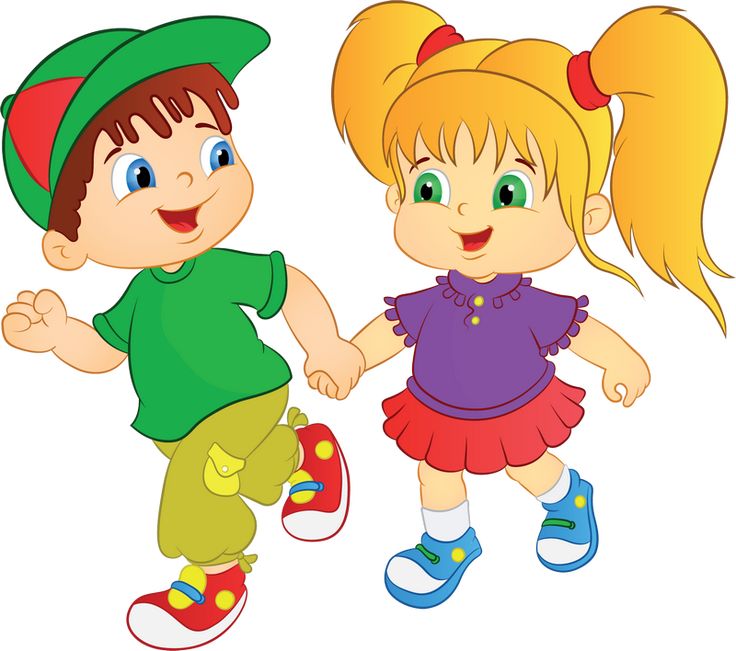 2.Фотографии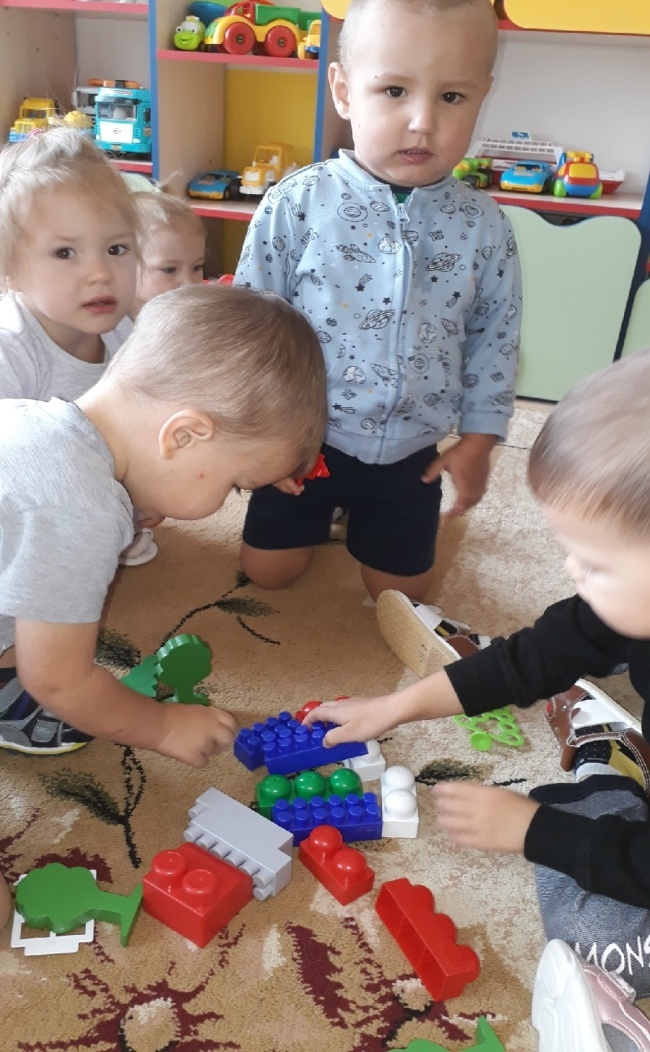 Совместная работа по строительству теремка.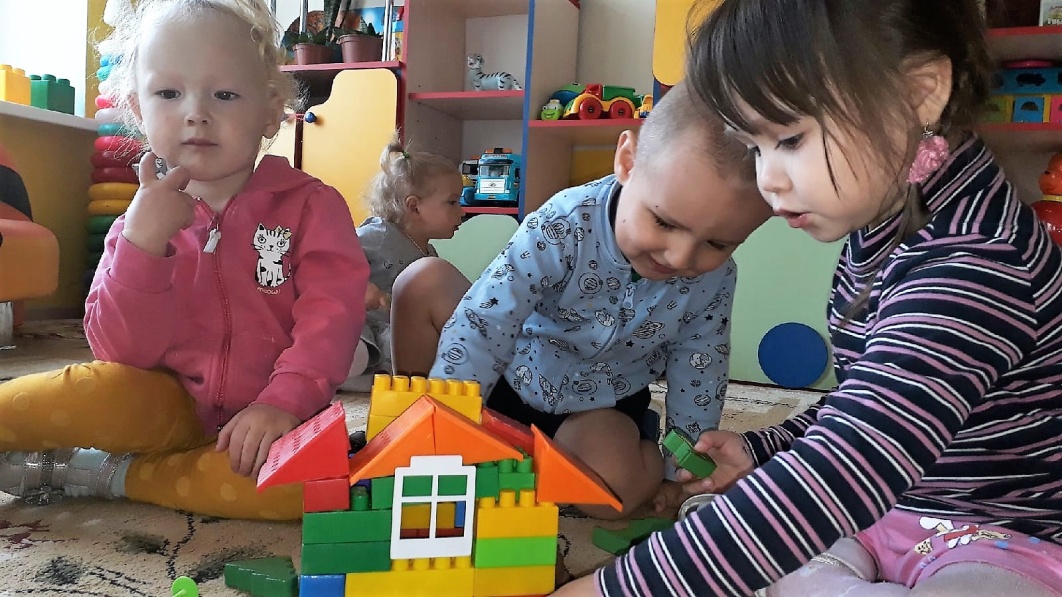 Ребята, вот он - домик. Из чего мы его построили?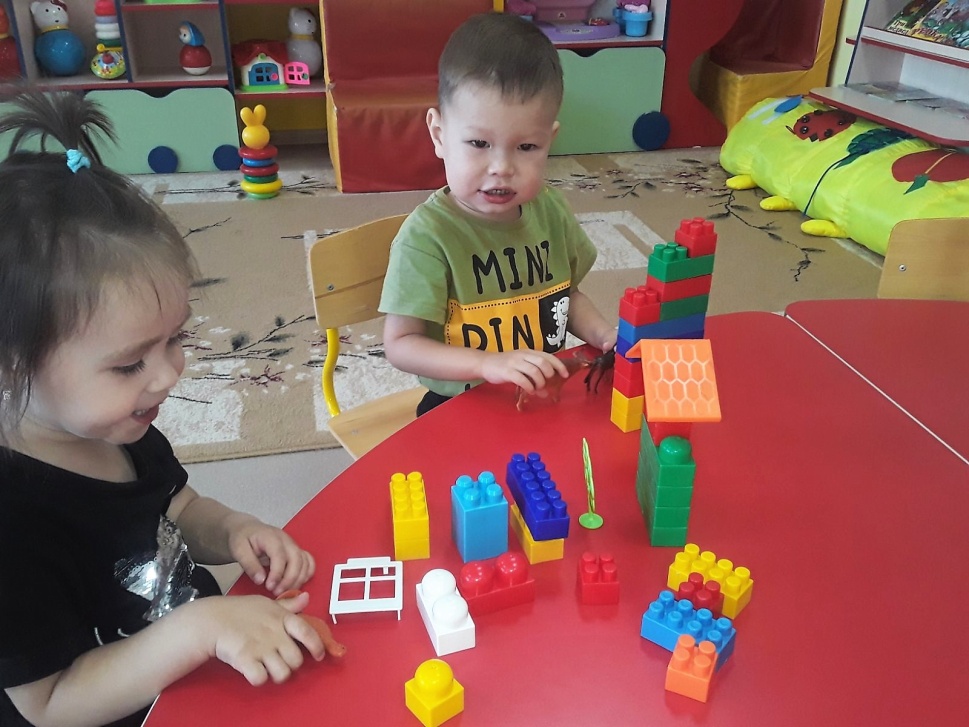 Из каких частей состоит дом? (Стены, крыша, окно, дверь)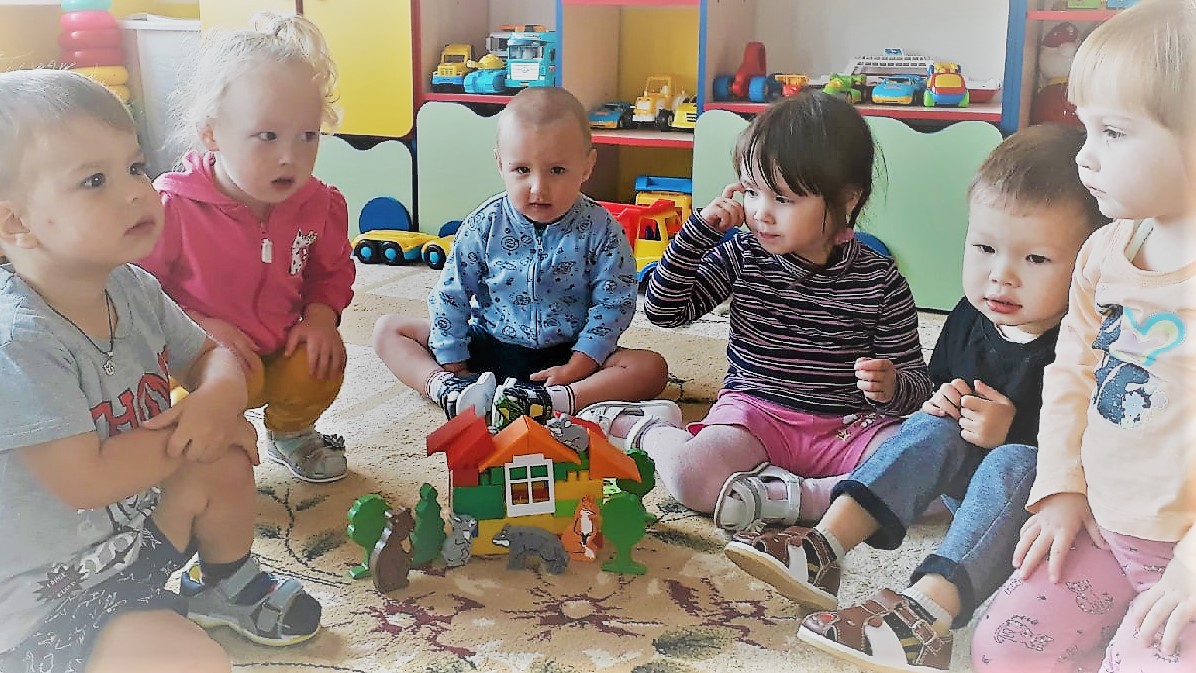 А кто жил в теремочке? (Мышка-норушка, Лягушка-квакушка, Зайчик-попрыгайчик, Лисичка-сестричка, Волк-серый бочок)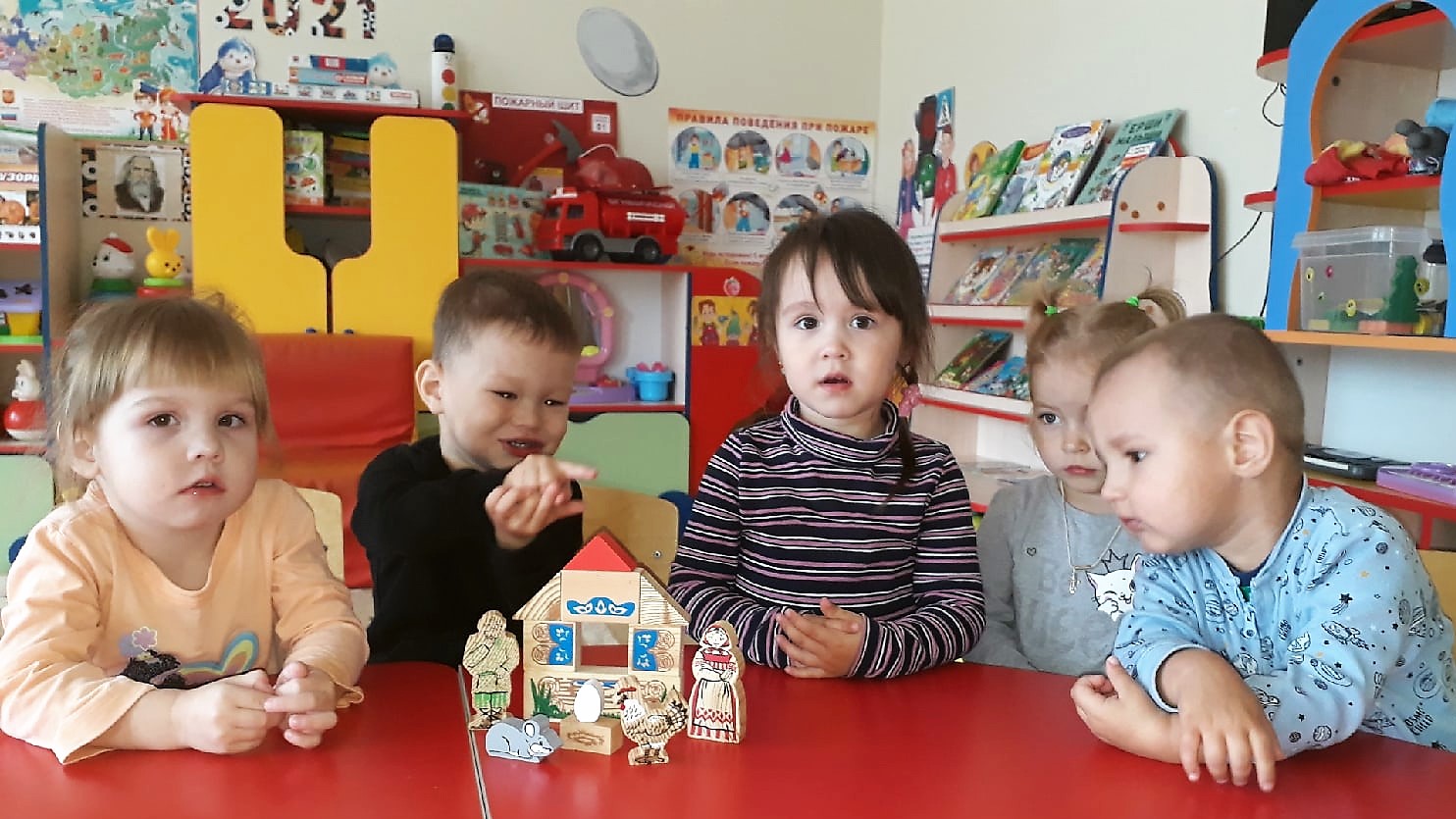 Еще один домик построили для курочки Рябы!Играем дома: «Домик для зверюшек»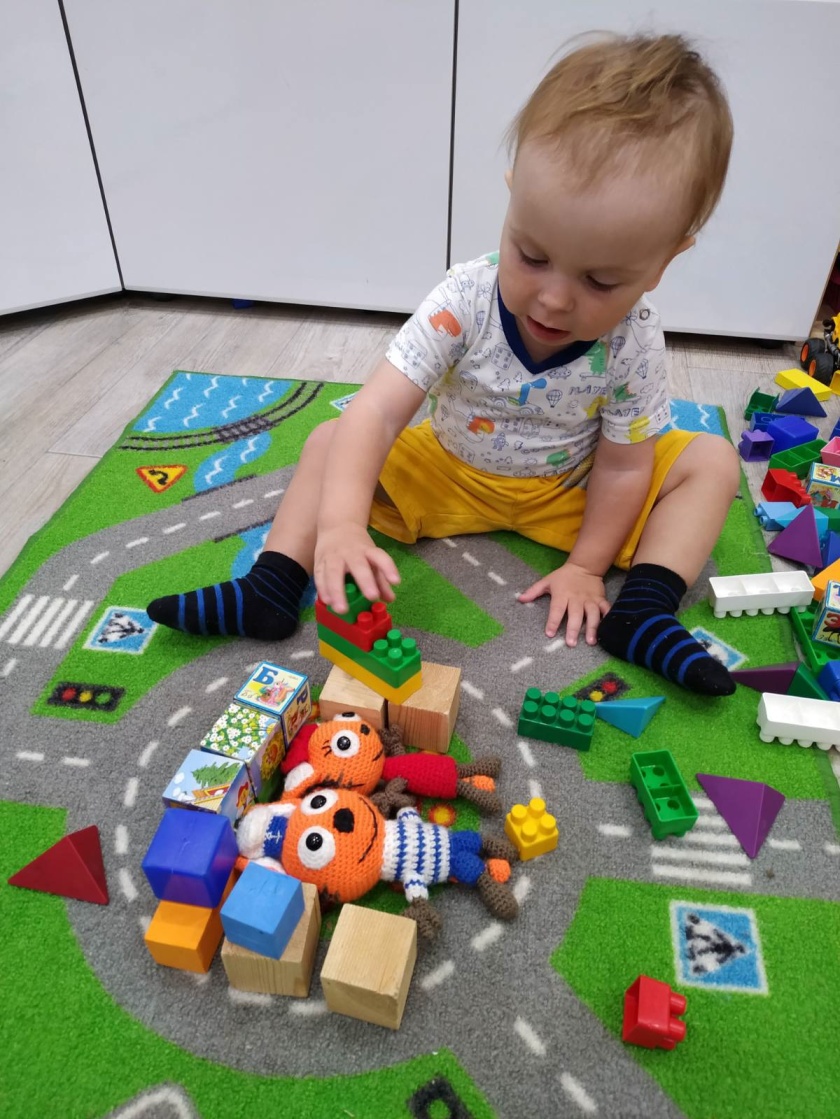 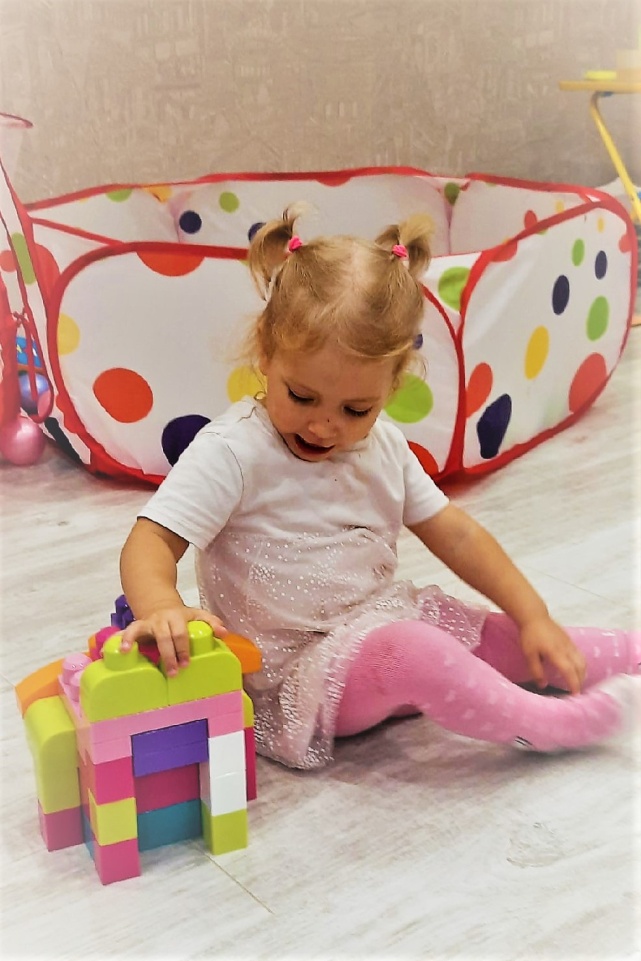 Радужный домик для куклы Кати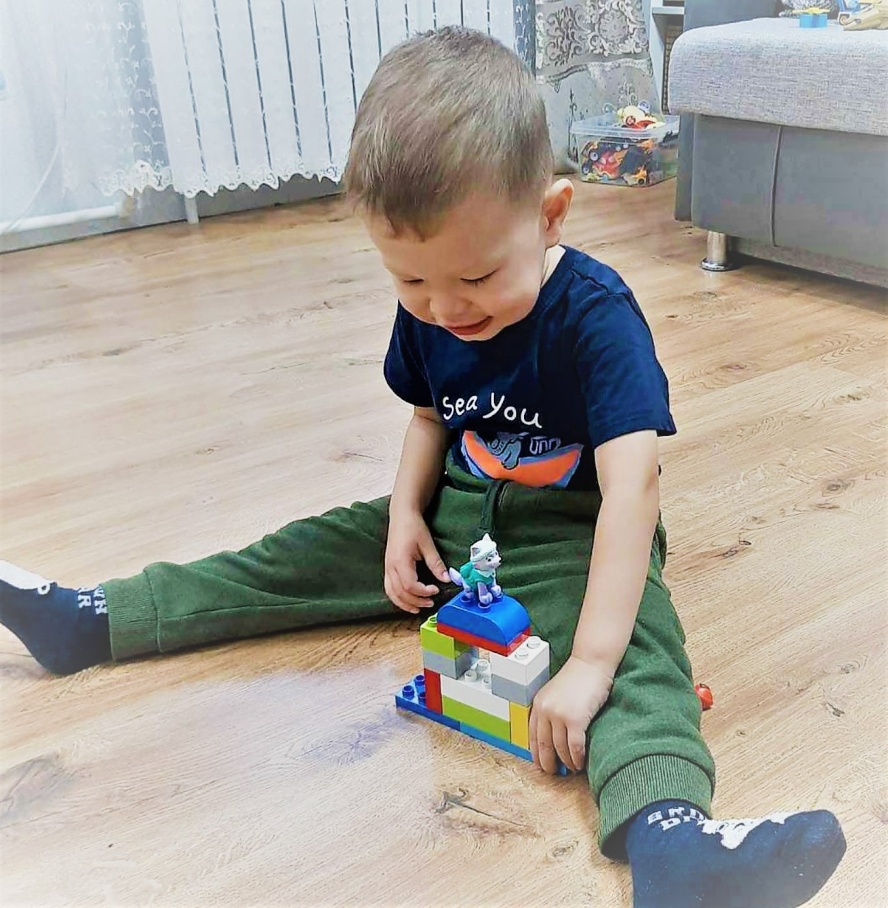 Домик для щеночкаИ для машин построили гараж!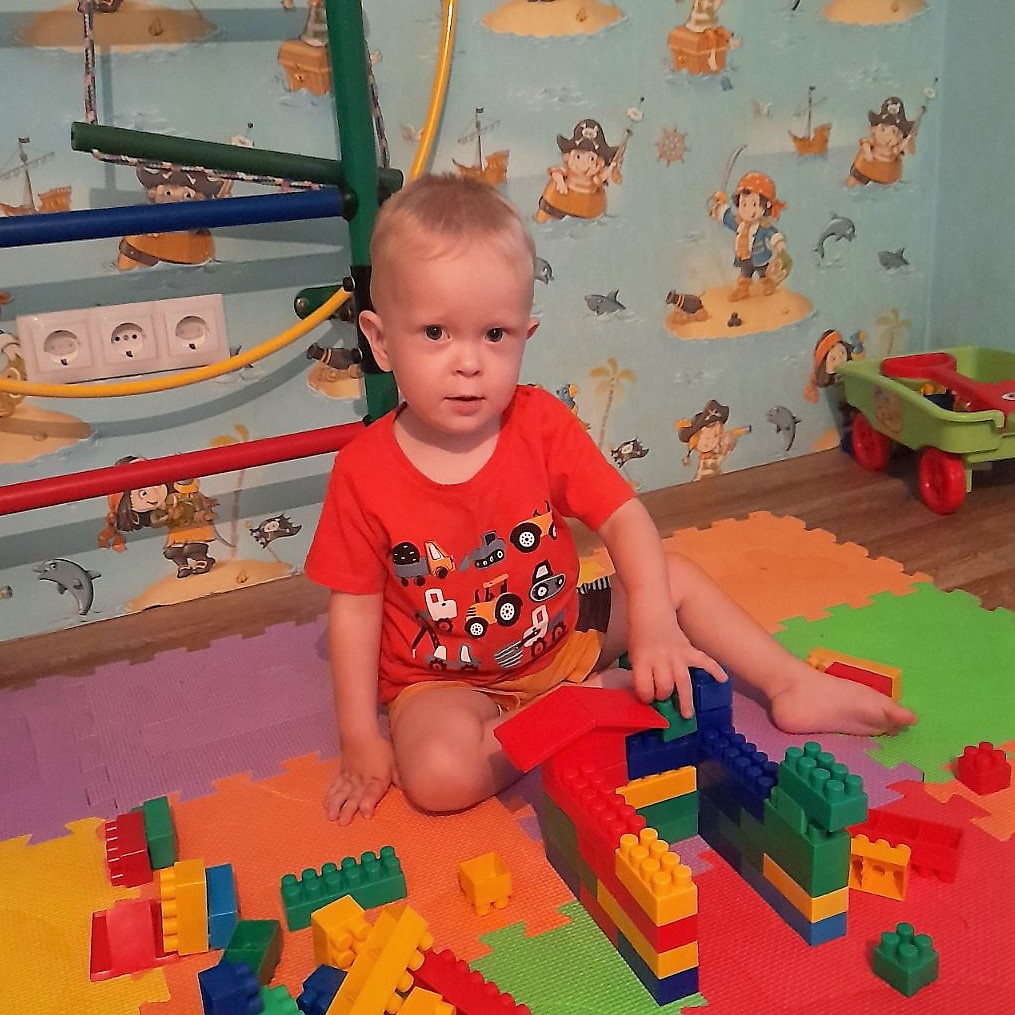 Спасибо за внимание!